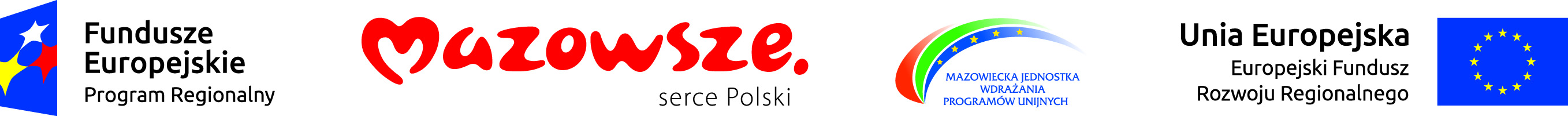 Harmonogramach zamówień w ramach projektu.Nazwa beneficjenta:Tytuł projektu:Nr wniosku o dofinansowanie:…………………………………………………………….Data i podpis WnioskodawcyLp.Nazwa zamówieniaSygnatura zamówieniaTryb zamówieniaData zawarcia umowyKwota wydatków kwalifikowalnychWartość umowy123…